ПРИНЯТО:	УТВЕРЖДЕНО: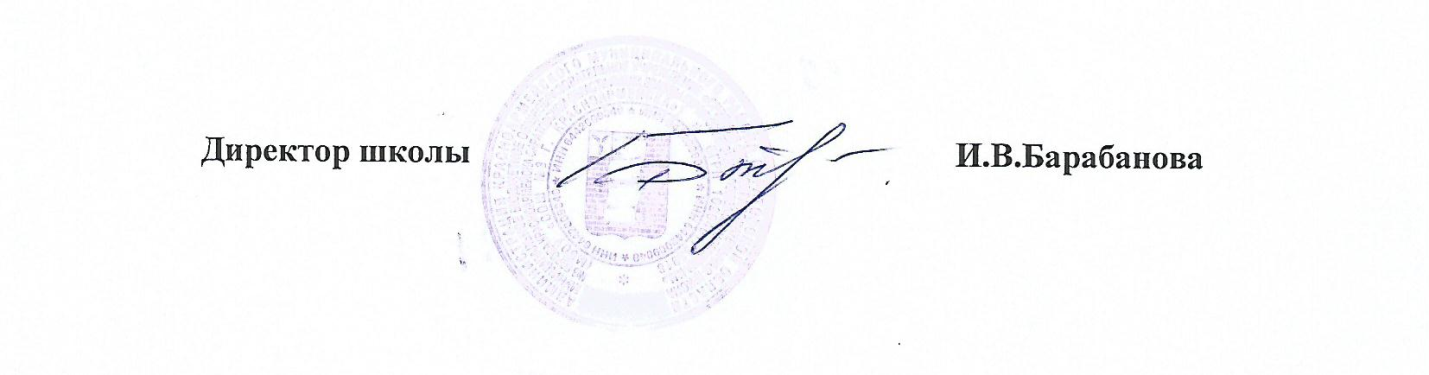 На общем собранииобщеобразовательной организации	Директор МБОУ Протокол №1 от 17.11.2021г.	«СОШ № 3 г. Красноармейска»________________И.В. БарабановаПриказ №  от 17.11.2021 г.УСТАВШКОЛЬНОГО СПОРТИВНОГО КЛУБА «ФизКульт»1. Общие положения1.1. Общественная организация школьный спортивный клуб «ФизКульт», именуемая в дальнейшем – ШСК, является добровольным общественным объединением учащихся, педагогов, созданным с целью координации и объединения усилий членов клуба для реализации уставных целей и задач.1.2. Полное наименование: общественная организация школьный спортивный клуб «ФизКульт».1.3. Деятельность ШСК основывается на принципах добровольности, равноправия всех его участников, самоуправления и законности.1.4. ШСК может иметь название, символику. 1.5. ШСК не является юридическим лицом и не может от своего имени приобретать и осуществлять имущественные и неимущественные права, нести обязанности и ответственность, быть истцом и ответчиком в суде, иметь самостоятельный финансовый баланс.  2. Цели и задачи ШСК 2.1. ШСК создается в целях широкого привлечения обучающихся, родителей и педагогических работников образовательной организации школы № 3 к регулярным занятиям физической культурой и спортом, формирование здорового образа жизни, организации активного отдыха, повышение уровня физического развития.2.2. Достижение указанных целей осуществляется посредством решения следующих стоящих перед ШСК задач: - создание условий для развития массовых и индивидуальных форм физкультурно-оздоровительной и спортивной работы в образовательной организации; - организация различных форм спортивной жизни среди обучающихся образовательной организации;- привлечение обучающихся школы к объединению на основе общности интересов;- воспитание у обучающихся образовательной организации устойчивого интереса к систематическим занятиям физической культурой, спортом, к здоровому образу жизни.2.3. Для достижения указанной цели ШСК осуществляет следующие виды деятельности: - создание сети физкультурного актива во всех классах школы;- содействие открытию спортивных направлений в школе;- агитационная работа в области физкультуры и спорта, информирование обучающихся о развитии спортивного движения;- проведение спортивно-массовых мероприятий, соревнований среди обучающихся школы и с воспитанниками других ШСК;- подготовка воспитанников ШСК для участия в соревнованиях различного уровня;- осуществление подготовки членов ШСК к выполнению нормативов испытаний (тестов) комплекса ГТО;- организация и проведение физкультурных и спортивных мероприятий, направленных на реализацию комплекса ГТО; утверждение положений (регламентов) о таких мероприятиях;- внедрение физической культуры в быт обучающихся, проведение спортивно-массовой и оздоровительной работы в школе;- организация активного спортивно-оздоровительного отдыха обучающихся (походы, туризм и т.п.). Помимо перечисленных видов деятельности ШСК может осуществлять иную, не противоречащую уставу, деятельность. 2.4. В своей деятельности ШСК активно взаимодействует с иными общественными организациями, молодежными объединениями, активно участвует в спортивной жизни образовательной организации. 3. Права ШСК3.1. ШСК имеет право в   порядке, предусмотренном   действующим законодательством:- свободно распространять информацию о своей деятельности;- проводить собрания;- представлять и защищать свои права, законные интересы своих членов и участников в органах государственной власти, органах местного самоуправления и общественных объединениях;- выступать с инициативами по вопросам, имеющим отношение к реализации своих уставных целей, вносить предложения в органы государственной власти и органы местного самоуправления, органы управления школой и организации, занимающиеся развитием спорта;- поддерживать прямые контакты и связи с другими спортивными организациями и ШСК;- осуществлять иные полномочия, предусмотренные законами об общественных объединениях.         3.2. ШСК может осуществлять иные права, предусмотренные действующим законодательством РФ, и соответствующие уставным целям и задачам ШСК. 4. Обязанности ШСК 4.1. ШСК обязан:- соблюдать законодательство Российской Федерации, общепризнанные принципы и нормы, касающиеся сферы своей деятельности, а также нормы, предусмотренные настоящим   уставом и иными учредительными документами;-  ежегодно информировать общественность о своей деятельности.5. Члены ШСК, их права и обязанности5.1. Членство в «Клубе» является добровольным.5.2. Прием в члены ШСК производится решением Совета ШСК на основании личных заявлений лиц, желающих стать членами ШСК.5.3. Членами «Клуба» могут быть на добровольной основе все желающие, любителифизкультуры и спорта.5.4. Исключение из членов ШСК производится решением Совета ШСК за неоднократное нарушение членом ШСК обязанностей, предусмотренных настоящим уставом. 5.5. Члены ШСК имеют право:- пользоваться спортивным инвентарем, оборудованием и сооружениями, а также методическими пособиями;- получать консультации преподавателей (инструкторов) ШСК;- избирать и быть избранными в Совет ШСК;- систематически проходить медицинское обследование;- вносить предложения по совершенствованию работы ШСК;- принимать участие в общих собраниях;-  получать информацию о планируемых ШСК мероприятиях;- участвовать во всех мероприятиях, проводимых ШСК. 5.6. Члены ШСК обязаны:- соблюдать Устав ШСК;- выполнять решения руководящих органов ШСК; -  активно участвовать в работе органов, в которые они избраны; -  соблюдать правила техники безопасности при проведении занятий, установленный порядок работы ШСК;  - бережно относиться к спортивному инвентарю, оборудованию, сооружениям и иному имуществу;   - показывать личный пример здорового образа жизни. 6. Руководящие органы6.1. Общее собрание6.1.1.  Высшим руководящим органом ШСК   является   общее   собрание членов, созываемое Советом ШСК не реже одного раза в год.6.1.2.  Внеочередное общее собрание может быть созвано по   требованию не менее чем одной трети членов ШСК.6.1.3. Инициаторы проведения общего собрания обязаны известить об этом собрании всех членов ШСК.6.1.4.  Общее собрание правомочно:- если в его работе принимают участие более половины членов ШСК, направивших в Совет ШСК уведомление согласно настоящему Уставу;6.1.5. Все решения принимаются простым большинством голосов от числа присутствующих на общем собрании членов и участников.6.1.6.  К исключительной компетенции общего собрания относятся:- реорганизация и ликвидация ШСК;- утверждение Устава, внесение изменений и дополнений в Устав;- выбор членов Совета ШСК;- утверждение ежегодного отчета Совета ШСК;  6.2. Совет ШСК, Председатель Совета ШСК 6.2.1. Постоянно действующим руководящим органом ШСК является Совет ШСК, избираемый общим собранием на 2  года  и  подотчетный  общему собранию членов. 6.2.2.  Члены Совета ШСК из своего состава выбирают председателя совета на срок действия полномочий совета по согласованию с администрацией образовательной организации. Председатель клуба является его непосредственным руководителем. 6.2.3. В период между Общими собраниями, Совет действует от имени ШСК. 6.2.4. Совет ШСК решает все вопросы, связанные с деятельностью ШСК, кроме тех, что отнесены к исключительной компетенции общего собрания. 6.2.5. Содействует реализации инициатив учащихся во внеучебной деятельности: изучает интересы и потребности школьников в сфере внеучебной деятельности, создает условия для их реализации, привлекает воспитанников к организации воспитательной и спортивной работы в школе. 6.2.6.В ходе своей деятельности содействует разрешению конфликтных вопросов: участвует в решении проблем школы, согласовании интересов учащихся, педагогов и родителей, организует работу по защите прав воспитанников, укреплению дисциплины и порядка. 6.2.7.  Все решения принимаются простым большинством голосов от общего числа членов Совета ШСК. 7.  Порядок внесения дополнений и изменений в Устав7.1.   Изменения и дополнения в Устав вносят по решению общего собрания членов и участников.7.2.   Изменения и дополнения в Уставе ШСК приобретают силу с момента принятие решения о внесении изменений и дополнений в Устав на общем собрании членов и участников ШСК.8. Реорганизация и ликвидация ШСК8.1. Реорганизацию   ШСК (слияние, присоединение, разделение, выделение или ликвидацию) осуществляют по решению общего собрания.8.2. Ликвидируют ШСК по решению общего собрания.